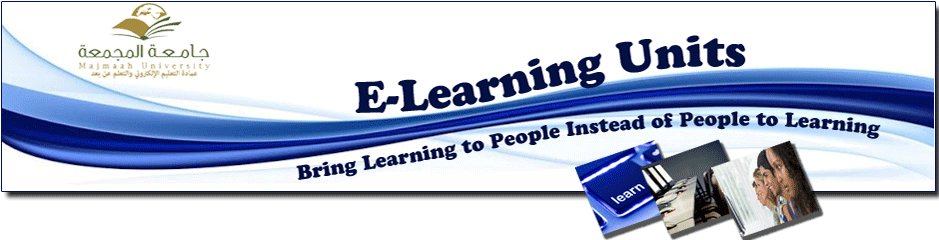 كلية التربية بالزلفي تقيم دورة تدريبية بعنوان“تصميم الوحدات التعليمية التفاعلية باستخدام برنامج ارتيكوليت(ARTICULATE)”الثلاثاء 13/6/1434هـسعياً من العمادة  لتطوير مهارات أعضاء هيئة التدريس في مجال التعليم الالكتروني من أجل تعليم أفضل,اقامت وحدة التدريب النسائي دورة تدريبية بعنوان (تصميم الوحدات التعليمية التفاعلية باستخدام برنامج ارتيكوليت(ARTICULATE). قدمتها أ. منيره الزومان بالتعاون مع وحدة التعليم الالكتروني والتعلم عن بعد بكلية التربية بالزلفي بحضور عدد من أعضاء هيئة التدريس حيث هدفت الدورة لإكساب المتدربة مهارات تصميم ونشر وحدات تعليمية تفاعلية لمقررات التعليم الإلكتروني. (ARTICULATE) هو برنامج معد لبناء المقررات والاختبارات وتحويل ملفات الباوربوينت الى ملفات تفاعلية.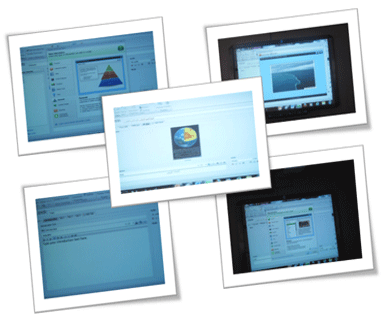 